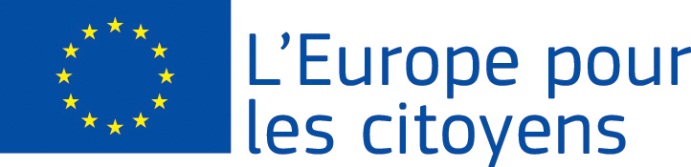 Projekt  “Viacjazyčnosť, ako európska hodnota – II. stretnutie družobných obcí v Sečiankach financovala Európska únia v rámci programu Európa pre občanovPlatí pre 2.1 "Opatrenie pre družobné partnerstvá miest"Platí pre 2.1 "Opatrenie pre družobné partnerstvá miest"Účasť: projekt umožnil stretnutie 550 občanov, z ktorých 45 pochádzalo z obce Szécsénke (Maďarsko), 30 z mesta Lizmuis (Lotyšsko), 45 z mesta Bliżyn (Poľsko), 45 z obce Dorobanti (Rumunsko), 30 z mesta Belluno (Taliansko), 355 z obce Sečianky a jej okolia (Slovensko) atď.Miesto/dátumy: stretnutie sa uskutočnilo v obci Sečianky (Slovensko) od 09/08/2018 do 12/08/2018.Stručný opis:Dňa 09/08/2018 účastníci stretnutia zamerali pozornosť na hlavný cieľ spoločnej Európy – mier. Hostia postupne prichádzali, ktorých organizátori privítali podľa tradičných zvykov. V poobedňajších hodinách sa predstavil nový partner projektu a členovia jednotlivých delegácií sa zoznámili. Účastníci podujatia po prednáške zameranej na históriu európskej integrácie diskutovali na tému posilnenia jednoty a priblíženie názorov jednotlivých štátov EU a o dôležitosti zachovania mieru. Po večeri sa pokračovalo v programe spoločným hudobným vystúpením.Dňa 10/08/2018 účastníci stretnutia zamerali pozornosť na viacjazyčnosť, ako európsku hodnotu. Predpoludním hostia sa zúčastnili exkurzie za účelom spoznania kultúrneho, historického a prírodného pohatstva region za účelom posilnenia pocitu spolupatričnosti národov a národností Európy. Poobede v rámci workshopu sa prerokovávali aktuálne otázky EU s hlavným zámerom na tvorbu a smerovanie európskych politík, pričom zvláštna pozornosť bola venovaná téme viacjazyčnosti a zachovania bohatstva a rozmanitosti jazykov v EU. Na spestrovanie programu pod vedením projektových partnerov sa v uliciach obce Sečianky realizoval fleshmob, čo veľmi zaujal hlavne domácich občanov. Po tejto krátkej kultúrnej vložke účastníci podujatia sa vrátili k prerokovaniu témy viacjazyčnosti a zoznámili sa s inovatívnymi metódami vyučovania cudzích jazykov. Výmena názorov a diskusia  pokračovala aj počas večerných hodín pri príjemnej hudbe. Dňa 11/08/2018 účastníci stretnutia zamerali pozornosť na stretnutie kultúr.Organizačná a technická príprava kultúrnych programov prebiehala od rána. Do “kultúrnej kavalkády” sa zapojili účinkujúci všetkých partnerov  a vystupujúci z okolitých obcí. Ako sprievodný program sa realizovala ochutnávka tradičných jedál typických pre partnerov, čo v radoch publika získala veľmi pozitívnu spätnú väzbu. Pred večerou došlo k vysadeniu nových rastlín do Parku Európskych plodín. Tento park bol vytvorený vďaka realizácie predchádzajúceho projektu podporeného z programu Európa pre občanov, pričom partneri pri každom ďalšom stretnutí sa zaviazali rozšíriť sortiment vysadených rastlín, aby aj takou formou zvýrazňovali spolupatričnosť Európanov.Dňa 12.08.2018 účastníci stretnutia zamerali pozornosť na budúcnosť Európy.Účastníci podujatia predpoludním formou sociálneho dialógu spoločne hľadali najefektívnejšie modely sociálneho začlenenia, ktoré  partneri projektu môžu využiť v budúcnosti. Jednotlivé delegácie sa podelili o svoje skúsenosti v oblasti zvyšovania konkurencieschopnosti so zohľadňovaním aj sociálnych aspektov. Následne sa viedla živá diskusia o dvojstupňovej Európe a o víze budúcnosti Únie. II. stretnutie družobných obcí v Sečiankach sa skončilo hodnotením výsledkov projektu a stanovením cieľov pokračovania spolupráce partnerov. Účasť: projekt umožnil stretnutie 550 občanov, z ktorých 45 pochádzalo z obce Szécsénke (Maďarsko), 30 z mesta Lizmuis (Lotyšsko), 45 z mesta Bliżyn (Poľsko), 45 z obce Dorobanti (Rumunsko), 30 z mesta Belluno (Taliansko), 355 z obce Sečianky a jej okolia (Slovensko) atď.Miesto/dátumy: stretnutie sa uskutočnilo v obci Sečianky (Slovensko) od 09/08/2018 do 12/08/2018.Stručný opis:Dňa 09/08/2018 účastníci stretnutia zamerali pozornosť na hlavný cieľ spoločnej Európy – mier. Hostia postupne prichádzali, ktorých organizátori privítali podľa tradičných zvykov. V poobedňajších hodinách sa predstavil nový partner projektu a členovia jednotlivých delegácií sa zoznámili. Účastníci podujatia po prednáške zameranej na históriu európskej integrácie diskutovali na tému posilnenia jednoty a priblíženie názorov jednotlivých štátov EU a o dôležitosti zachovania mieru. Po večeri sa pokračovalo v programe spoločným hudobným vystúpením.Dňa 10/08/2018 účastníci stretnutia zamerali pozornosť na viacjazyčnosť, ako európsku hodnotu. Predpoludním hostia sa zúčastnili exkurzie za účelom spoznania kultúrneho, historického a prírodného pohatstva region za účelom posilnenia pocitu spolupatričnosti národov a národností Európy. Poobede v rámci workshopu sa prerokovávali aktuálne otázky EU s hlavným zámerom na tvorbu a smerovanie európskych politík, pričom zvláštna pozornosť bola venovaná téme viacjazyčnosti a zachovania bohatstva a rozmanitosti jazykov v EU. Na spestrovanie programu pod vedením projektových partnerov sa v uliciach obce Sečianky realizoval fleshmob, čo veľmi zaujal hlavne domácich občanov. Po tejto krátkej kultúrnej vložke účastníci podujatia sa vrátili k prerokovaniu témy viacjazyčnosti a zoznámili sa s inovatívnymi metódami vyučovania cudzích jazykov. Výmena názorov a diskusia  pokračovala aj počas večerných hodín pri príjemnej hudbe. Dňa 11/08/2018 účastníci stretnutia zamerali pozornosť na stretnutie kultúr.Organizačná a technická príprava kultúrnych programov prebiehala od rána. Do “kultúrnej kavalkády” sa zapojili účinkujúci všetkých partnerov  a vystupujúci z okolitých obcí. Ako sprievodný program sa realizovala ochutnávka tradičných jedál typických pre partnerov, čo v radoch publika získala veľmi pozitívnu spätnú väzbu. Pred večerou došlo k vysadeniu nových rastlín do Parku Európskych plodín. Tento park bol vytvorený vďaka realizácie predchádzajúceho projektu podporeného z programu Európa pre občanov, pričom partneri pri každom ďalšom stretnutí sa zaviazali rozšíriť sortiment vysadených rastlín, aby aj takou formou zvýrazňovali spolupatričnosť Európanov.Dňa 12.08.2018 účastníci stretnutia zamerali pozornosť na budúcnosť Európy.Účastníci podujatia predpoludním formou sociálneho dialógu spoločne hľadali najefektívnejšie modely sociálneho začlenenia, ktoré  partneri projektu môžu využiť v budúcnosti. Jednotlivé delegácie sa podelili o svoje skúsenosti v oblasti zvyšovania konkurencieschopnosti so zohľadňovaním aj sociálnych aspektov. Následne sa viedla živá diskusia o dvojstupňovej Európe a o víze budúcnosti Únie. II. stretnutie družobných obcí v Sečiankach sa skončilo hodnotením výsledkov projektu a stanovením cieľov pokračovania spolupráce partnerov. 